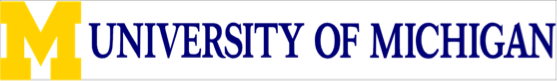 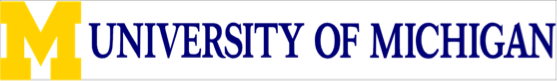 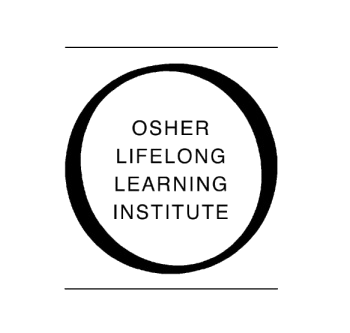 Study Group Proposal Form- Fall 2024Thank you for your interest in leading an OLLI study group this winter/spring! Please complete the following form and submit it to the OLLI office no later than May 10, 2024. You are welcome and strongly encouraged to submit your proposal earlier! We will respond to your proposal within the next two months. Please note that we will try to accommodate your requests for dates, times, and location of your course, but we cannot guarantee your first choice. Please be as flexible as possible when suggesting dates, times, and location.Proposals can be submitted via U.S. mail to the address above or via email to: lutterrj@med.umich.edu.   Proposed Study Group Title_________________________________ 	 First time leading a Study Group? Yes ◻ No ◻Your Name	Address	Phone		 E-mail		 Description of Offering: Please describe your study group, including: 
what participants will get out of this study group, general topics to be covered, teaching format (discussion, lecture, etc.), any reading materials to be purchased by participant, any course materials required, etc. Please limit to 100 words or less.Please include a sentence or two about yourself and any credentials, if applicableFormat (check all that apply)		◻ Lecture       		◻ Demonstration 	       	◻ Readings 	          	◻ Discussion 	◻ Active participation  	◻ Visual media viewing  How often will this class meet?	◻ Once a week ◻ Other (specify)____________ How many times will this class meet?	_____________________________________How many hours will each class meeting last?  	◻ 1.5 hours     ◻ 2 hours◻ Other (specify)________	Please continue on pg. 2Do you need set up time?			◻ Yes 	◻ No   		If so, how much? ____________________What is your preferred start date (earliest start date  - 9/16/2024)?	________________	◻ No preference   What is your preferred end date (latest end date  - 12/13/2024)? 	________________	◻ No preference   What are your preferred days of the week? 	◻ Monday 		◻ Thursday afternoon(check all that apply; please be flexible.			◻ Tuesday		◻ FridayKeep in mind that lectures are held most 		◻ Wednesday		◻ No preferenceThursday mornings and on the second Tuesday morning of each month.)					What is your preferred time of day?			 ◻ Morning 		◻ Early Afternoon◻ Late Afternoon	◻ Evening (dependent upon availability) 	What is your minimum number of participants?	_______________What is your maximum number of participants?	_______________Are there any prerequisites for the participants? Please describe:  __________________________Venue request: 	◻ No venue preference				◻ Turner Senior Resource Center (In-person)			◻ Turner Senior Resource Center (Hybrid)	◻ Brookhaven Manor			◻ First Presbyterian Church			◻ Trinity Lutheran Church						◻ Washtenaw Community College		◻ University Commons 							◻ Virtual only					________________________________(Note: Hybrid Study Groups will be decided on a case-by-case basis and will only be held at the Turner Senior Resource Center at present.)Audio-visual equipment needs:		◻ TV/DVD	◻ Projector   ◻ Speakers (for projector) ◻ Screen	*Study Group leaders must		◻ Hearing Loop ◻ Wireless Internet Accessbring their own laptop			◻ Other (specify): ___________   	if one is needed				 Category: 		◻ Art and Architecture				◻ Literature, Poetry, and Drama			 ◻ Current Events, Law, Policy, and Politics 	◻ Music, Theater, and Film◻ Foreign Language 				◻ Religion, Philosophy, and Spirituality ◻ History and Culture				◻ STEM	 ◻ Hobbies, Games, and Sports			◻ Social Science ◻ Investing, Economics, and Finance 		◻ WritingHave you previously taught an OLLI course?		(Please specify years and course names)	______								______________________________________________________________________________How did you hear about leading an OLLI study group?	◻ Friend/acquaintance/OLLI member		◻ Flyer seen elsewhere (specify where) _______ 		◻ Flyer seen at a lecture◻ Email			◻ OLLI website				◻ Other (please specify) ___________________ Any questions?  Please contact: 	Ryan Luttermoser, OLLI Assistant DirectorOLLI at the University of MichiganA program of the Geriatric Centerlutterrj@med.umich.edu  734-998-9357		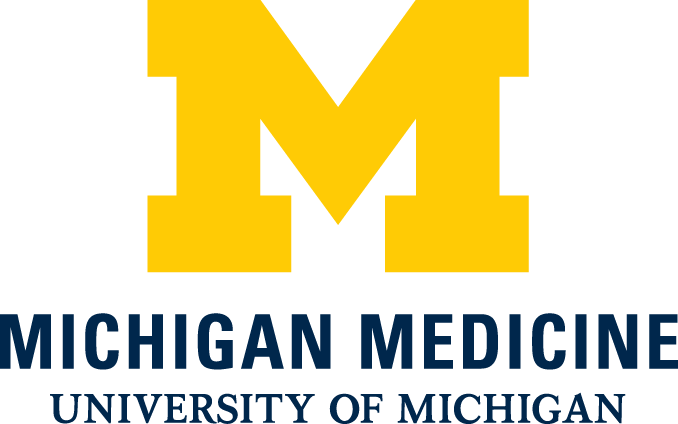 